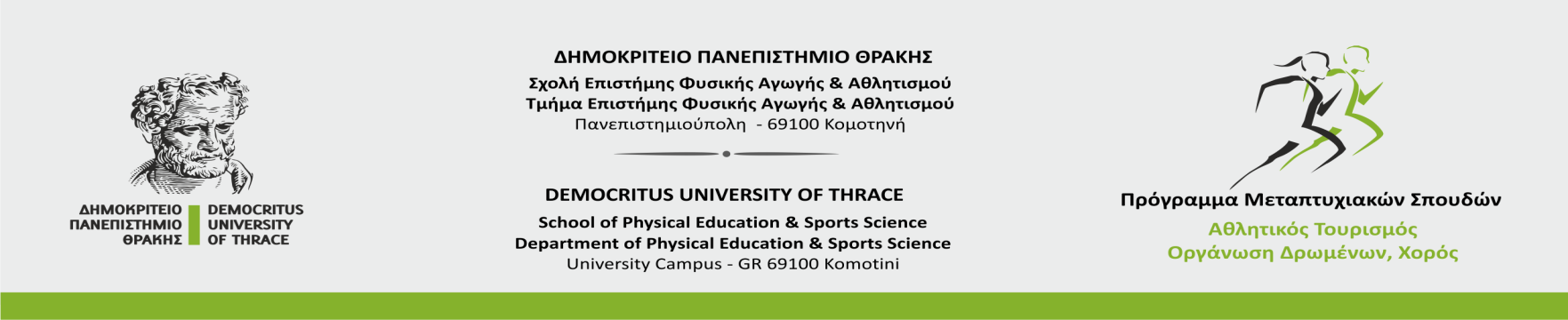 ΠΡΟΓΡΑΜΜΑ ΜΑΘΗΜΑΤΩΝ Β’ ΕΞΑΜΗΝΟΥ-   Ακαδημαϊκού έτους 2023-24ΠΡΟΓΡΑΜΜΑ(Εξ αποστάσεως διδασκαλίας μαθημάτων)ΜΗΝΑΣΏρεςΗΜΕΡΑΗΜΕΡΑΗΜΕΡΑΗΜΕΡΑΗΜΕΡΑΗΜΕΡΑΗΜΕΡΑΜάρτιος2024ΏρεςΔευτέραΤρίτηΤετάρτηΠέμπτηΠαρασκευήΣάββατοΚυριακήΜάρτιος2024Ώρες11/312/313/314/315/316/0317/03Μάρτιος202415:00-17:15Τ210 Ειδικά θέματα χορού ΙΙΜάρτιος202417:30-19:45Μάρτιος202420:00-22:15Τ204 Εναλλακτικές Δραστηριότητες Άθλησης, Τουρισμού και Αναψυχής. Σύγχρονες τάσεις - ΠροσεγγίσειςΤ202 Διοίκηση Αθλητικών Τουριστικών ΕπιχειρήσεωνΜάρτιος2024ΑσύγχρονοT201 Βασικές Αρχές Μάνατζμεντ Τ206  Οικονομία και Τεχνικές στην Οργάνωση Αθλητικών ΔρώμενωνΤ205 Ανθρώπινο Δυναμικό - ΕθελοντισμόςΜάρτιος2024Μάρτιος2024Ώρες18/0319/0320/0321/0322/0323/0324/03Μάρτιος202415:00-17:15Τ210 Ειδικά θέματα χορού ΙΙΤ208 Χορός και ΕκπαίδευσηΜάρτιος202417:30-19:45Μάρτιος202420:00-22:15Τ203 Προγράμματα Αναψυχής και Υγείας στον Εργασιακό ΧώροΤ202 Διοίκηση Αθλητικών Τουριστικών ΕπιχειρήσεωνΜάρτιος2024ΑσύγχρονοT201 Βασικές Αρχές Μάνατζμεντ Τ206  Οικονομία και Τεχνικές στην Οργάνωση Αθλητικών ΔρώμενωνΤ204 Εναλλακτικές Δραστηριότητες Άθλησης, Τουρισμού και Αναψυχής. Σύγχρονες τάσεις - Προσεγγίσεις Τ205 Ανθρώπινο Δυναμικό - ΕθελοντισμόςΜάρτιος2024Μάρτιος 2024Ώρες25/0326/0327/0328/0329/0330/0331/0315:00-17:15Τ209 Ο Χορός ως Καλλιτεχνικό Θέαμα17:30-19:4520:00-22:15Τ205 Ανθρώπινο Δυναμικό - ΕθελοντισμόςΤ204 Εναλλακτικές Δραστηριότητες Άθλησης, Τουρισμού και Αναψυχής. Σύγχρονες τάσεις - ΠροσεγγίσειςΤ202 Διοίκηση Αθλητικών Τουριστικών ΕπιχειρήσεωνΑσύγχρονοΤ206  Οικονομία και Τεχνικές στην Οργάνωση Αθλητικών Δρώμενων Τ207 Εφαρμογές του Αθλητικού Μάνατζμεντ Τ203 Προγράμματα Αναψυχής και Υγείας στον Εργασιακό ΧώροΤ210 Ειδικά θέματα χορού ΙΙΑπρίλιος 2024Ώρες01/0402/0403/0404/0405/0406/0407/04Απρίλιος 202415:00-17:15Τ209 Ο Χορός ως Καλλιτεχνικό ΘέαμαΑπρίλιος 202417:30-19:45Απρίλιος 202420:00-22:15Τ205 Ανθρώπινο Δυναμικό - ΕθελοντισμόςΤ204 Εναλλακτικές Δραστηριότητες Άθλησης, Τουρισμού και Αναψυχής. Σύγχρονες τάσεις - ΠροσεγγίσειςT201 Βασικές Αρχές ΜάνατζμεντΑπρίλιος 2024ΑσύγχρονοΤ206  Οικονομία και Τεχνικές στην Οργάνωση Αθλητικών Δρώμενων Τ207 Εφαρμογές του Αθλητικού Μάνατζμεντ Τ202 Διοίκηση Αθλητικών Τουριστικών ΕπιχειρήσεωνΤ203 Προγράμματα Αναψυχής και Υγείας στον Εργασιακό Χώρο Τ210 Ειδικά θέματα χορού ΙΙ Τ208 Χορός και ΕκπαίδευσηΑπρίλιος 2024Απρίλιος 2024Ώρες08/0409/0410/0411/0412/0413/0414/04Απρίλιος 202415:00-17:15T201 Βασικές Αρχές ΜάνατζμεντΑπρίλιος 202417:30-19:45Απρίλιος 202420:00-22:15Τ205 Ανθρώπινο Δυναμικό - ΕθελοντισμόςΤ209 Ο Χορός ως Καλλιτεχνικό ΘέαμαΤ203 Προγράμματα Αναψυχής και Υγείας στον Εργασιακό ΧώροΑπρίλιος 2024ΑσύγχρονοΤ210 Ειδικά θέματα χορού ΙΙ Τ204 Εναλλακτικές Δραστηριότητες Άθλησης, Τουρισμού και Αναψυχής. Σύγχρονες τάσεις - Προσεγγίσεις Τ202 Διοίκηση Αθλητικών Τουριστικών ΕπιχειρήσεωνΑπρίλιος 2024Απρίλιος 2024Ώρες15/0416/0417/0418/0419/0420/0421/04Απρίλιος 202415:00-17:15Τ208 Χορός και ΕκπαίδευσηΤ209 Ο Χορός ως Καλλιτεχνικό ΘέαμαΤ210 Ειδικά θέματα χορού ΙΙΤ208 Χορός και ΕκπαίδευσηΑπρίλιος 202417:30-19:45Απρίλιος 202420:00-22:15Τ205 Ανθρώπινο Δυναμικό - ΕθελοντισμόςΤ207 Εφαρμογές του Αθλητικού ΜάνατζμεντΑπρίλιος 2024ΑσύγχρονοΤ203 Προγράμματα Αναψυχής και Υγείας στον Εργασιακό ΧώροΑπρίλιος 2024Απρίλιος 2024Απρίλιος 2024Ώρες22/0423/0424/0425/0426/0427/0428/04Απρίλιος 202415:00-17:15Τ202 Διοίκηση Αθλητικών Τουριστικών Επιχειρήσεων Τ209 Ο Χορός ως Καλλιτεχνικό ΘέαμαΑπρίλιος 202417:30-19:45Απρίλιος 202420:00-22:15Τ208 Χορός και ΕκπαίδευσηΤ204 Εναλλακτικές Δραστηριότητες Άθλησης, Τουρισμού και Αναψυχής. Σύγχρονες τάσεις - ΠροσεγγίσειςΤ207 Εφαρμογές του Αθλητικού ΜάνατζμεντΤ210 Ειδικά θέματα χορού ΙΙΤ205 Ανθρώπινο Δυναμικό - ΕθελοντισμόςΑπρίλιος 2024ΑσύγχρονοΑπρίλιος 2024Απρίλιος 2024Μάιος 2024Ώρες13/0514/0515/0516/0517/0518/0519/05Μάιος 202415:00-17:15Μάιος 202417:30-19:45Τ202 Διοίκηση Αθλητικών Τουριστικών Επιχειρήσεων Μάιος 202420:00-22:15Τ209 Ο Χορός ως Καλλιτεχνικό ΘέαμαΜάιος 2024ΑσύγχρονοΜάιος 2024Τ205 Ανθρώπινο Δυναμικό - Εθελοντισμός Μάιος 2024